     
   	   Larry G. Acklin Funeral homes, inc.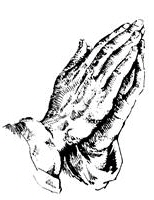    newsletter
         juLY 2017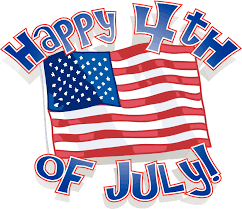 ins and outs of burial outer containersBurial vaults and graveliners are outer burial containers that enclose a casket in a grave. in the case of ground burials, the state of arkansas does not require families to place their loved one in an outer container. however, some cemeteries require you to do so.
		advantages for choosing an outer container:Supports the soil around the casket from cemetery maintenance to ensure that the grave will not collapse 
added protection from elements in the air such as waterexamples include: wood box containers, steel graveliners, concrete graveliners, and Vaults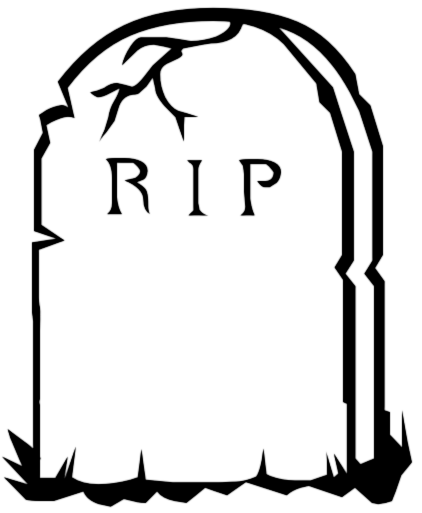 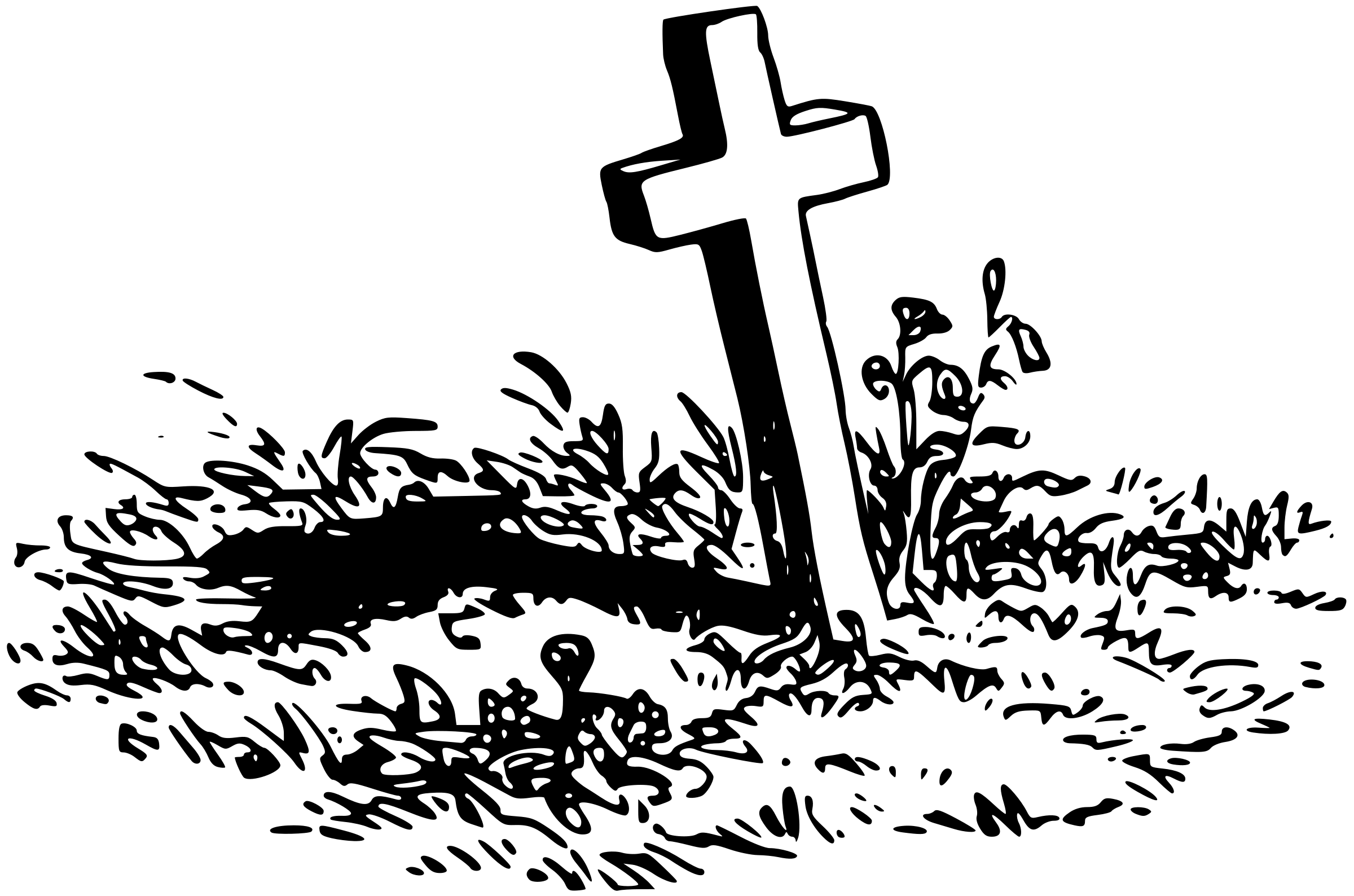 s910 Walnut Street			8821 Colonel Glenn				307 N. St. Joseph
Conway, Ar 72032			Little Rock, Ar 72204			Morrilton, AR 72110
501-327-1124				501-565-1800				501-354-0053				           www.larrygacklinfuneralomes.com